______тел.: (8-84348) 3-82-58, факс: (8-84348) 3-82-44, Tub.Nsm@tatar.ru_________Татарстан Республикасы Яңа Чишмә муниципаль районыТубылгы Тау авыл җирлеге СоветыКАРАРЫ2024 елның 15 апреленнән	                      № 39-136 Татарстан Республикасы Яңа Чишмә муниципаль районының Тубылгытау авыл җирлегесоветы карары белән расланган Татарстан Республикасы Яңа Чишмә муниципаль районы Тубылгытау авыл җирлеге Уставына үзгәрешләр кертү турында 10.03.2015 № 40-89		«Россия Федерациясендә җирле үзидарә оештыруның гомуми принциплары турында» 2003 елның 6 октябрендәге 131-ФЗ номерлы Федераль закон, Россия Федерациясе Бюджет кодексы, Россия Федерациясе Шәһәр төзелеше кодексы, «Татарстан Республикасында җирле үзидарә турында» 2004 елның 28 июлендәге 45-ТРЗ номерлы Татарстан Республикасы Законының 7 статьясы, Татарстан Республикасы Яңа Чишмә муниципаль районының Тубылгытау авыл җирлеге советы нигезендәКАРАР ИТТЕ:Татарстан Республикасы Яңа Чишмә муниципаль районы Тубылгытау авыл җирлеге Советының 10.03.2015 № 40-89 карары белән расланган Татарстан Республикасы Яңа Чишмә муниципаль районы Тубылгытау авыл җирлеге муниципаль берәмлеге Уставына от 10.03.2015 №40-89 (карарлар редакциясендә №3-7 от 11.10.2015; №9-25 от 17.02.2016; №18-46 от 05.12.2016; №25-61 от 07.04.2017; №35-85 от 11.12.2017; №41-99 от 25.05.2018; №46-114 от 14.12.2018; №55-129 от 10.07.2019; №67-156 от 15.06.2020; №11-32 от 31.05.2021; №16-54 от 28.12.2021; от 08.07.2022 №22-73; № 29 -101 от 15.03.2023) (алга таба - Устав) түбәндәге үзгәрешләр:Пункт 12 өлеш 1 статьяның 5 Уставны түбәндәге редакциядә бәян итәргә:«12) балалар һәм яшьләр белән эшләү буенча чаралар оештыру һәм гамәлгә ашыру, яшьләр сәясәтен гамәлгә ашыруда катнашу, яшьләрнең хокукларын һәм законлы мәнфәгатьләрен тәэмин итү һәм яклау чараларын эшләү һәм гамәлгә ашыру, яшьләр сәясәтен гамәлгә ашыруның төп юнәлешләре буенча муниципаль программалар эшләү һәм гамәлгә ашыру, Поселектә яшьләр сәясәтен гамәлгә ашыруны мониторинглауны оештыру һәм гамәлгә ашыру;»;Пункт 31 өлеш 34 Уставны түбәндәге редакциядә бәян итәргә:«31) муниципаль хокукый актларны халыкка җиткерү өчен массакүләм мәгълүмат чарасы һәм (яисә) челтәр басмасы булдыру, рәсми мәгълүмат Поселегендә халыкка җиткерү;»;Мәкаләдә 50 Устава:1 өлешнең 6 пунктындагы бишенче абзацын үз көчен югалткан дип танырга;1 өлешнең 9 пунктындагы икенче абзацын түбәндәге редакциядә бәян итәргә: «- Поселениедә балалар һәм яшьләр белән эшләү чараларын оештыра һәм гамәлгә ашыра, яшьләр сәясәтен гамәлгә ашыруда катнаша, яшьләрнең хокукларын һәм законлы мәнфәгатьләрен тәэмин итү һәм яклау чараларын эшләү һәм гамәлгә ашыру, яшьләр сәясәтен гамәлгә ашыруның төп юнәлешләре буенча муниципаль программаларны эшләү һәм гамәлгә ашыру, Поселениедә яшьләр сәясәтен гамәлгә ашыру мониторингын оештыру һәм тормышка ашыру чаралары;»;Статью 71 Уставны түбәндәге редакциядә бәян итәргә:«71. Муниципаль хокукый актларны халыкка җиткерү һәм аларның үз көчләренә керү тәртибе.1. кеше һәм граждан хокукларына, ирекләренә һәм бурычларына кагыла торган муниципаль норматив хокукый актлар, гамәлгә куючы булып Татарстан Республикасы Яңа Чишмә муниципаль районының Тубылгытау авыл җирлеге муниципаль берәмлеге торган оешмаларның хокукый статусын билгели торган муниципаль норматив хокукый актлар, шулай ук җирле үзидарә органнары арасында төзелә торган килешүләр рәсми игълан ителгәннән соң үз көченә керә.2. Муниципаль норматив хокукый актны, шул исәптән җирле үзидарә органнары арасында төзелгән килешүне рәсми игълан итү - алар:1) Татарстан Республикасының рәсми хокукый мәгълүмат порталында тулы текстны рәсми бастырып чыгару (https://pravo.tatarstan.ru; массакүләм мәгълүмат чарасы буларак теркәлү турында таныклык ЭЛ № ФС77-60244 выдано 17.12.2013 Элемтә, мәгълүмати технологияләр һәм массакүләм коммуникацияләр өлкәсендә күзәтчелек буенча федераль хезмәт (Роскомнадзор) яки вакытлы матбугат басмасында - "Шешминская новь" газетасында («Яңа Чишмә») (https://novoshishminsk.ru; Газета массакүләм коммуникацияләр өлкәсендә законнарның үтәлешен күзәтү һәм мәдәни мирасны саклау буенча федераль хезмәтнең Идел буе идарәсендә теркәлгән 30.11.2007 теркәлү турындагы таныклык ПИ №ФС7-4787);2) Тубылгытау авыл җирлеге бүлегендә Татарстан Республикасы муниципаль берәмлекләре Порталында Яңа Чишмә муниципаль районы рәсми сайтында мәгълүмат-телекоммуникация челтәрендә урнаштыру «Интернет»: https://Novosheshminsk.tatarstan.ru;3) Татарстан Республикасы, Яңа Чишмә районы, Тубылгы Тау авылы, Яшьләр ур., 73 й.3.   Гражданнарның Татарстан Республикасы хокукый мәгълүматының рәсми порталыннан файдалана алуын тәэмин итү өчен тоташтыру пунктлары эшли «Интернет» мәгълүмат-телекоммуникация челтәрендә урнашкан адреслар буенча: Тубылгы Тау авылы, Яшьләр ур., 73 й. (Татарстан Республикасы Яңа Чишмә муниципаль районының Тубылгытау авыл җирлеге башкарма комитеты бинасы); Тубылгы Тау ав., Яшьләр ур., 94а й. («Татарстан Республикасы Яңа Чишмә муниципаль районының үзәкләштерелгән китапханә системасы» МБУК Тубылгытау авыл китапханәсе бинасы»).4. Җирле үзидарә органнары арасында төзелә торган муниципаль норматив хокукый актлар, килешүләр аларны имзалаган көннән алып 10 эш көне эчендә, таратуы федераль закон белән чикләнгән белешмәләр булган муниципаль хокукый актлардан яисә аларның аерым нигезләмәләреннән тыш, халыкка җиткерелә.. 5. Татарстан Республикасы Яңа Чишмә муниципаль районының Тубылгытау авыл җирлеге муниципаль берәмлегенең салымнар һәм җыемнар турында норматив хокукый актлары Россия Федерациясе Салым кодексы нигезендә үз көченә керә.6. Әлеге статьяның 1 пунктында күрсәтелмәгән муниципаль хокукый актлар имза салынган көннән үз көченә керә, әгәр актның үзе тарафыннан башкасы билгеләнмәгән булса..7. «Интернет» мәгълүмат-телекоммуникация челтәрендә тиешле сайтларның доменнарын һәм муниципаль хокукый актларны, шул исәптән җирле үзидарә органнары арасында төзелгән килешүләрне игълан итү (рәсми бастырып чыгару) гамәлгә ашырыла торган массакүләм мәгълүмат чаралары буларак аларны теркәү турында белешмәләрне күрсәтеп, вакытлы матбугат басмалары, челтәр басмалары исемлеге җирлек башлыгының хокукый актын бастырып чыгару юлы белән бөтен игътибарга җиткерелә». 2.Әлеге карарны законнарда билгеләнгән тәртиптә дәүләт теркәве өчен җибәрергә.3. Әлеге карарны «Интернет» мәгълүмат – телекоммуникация челтәрендә «Татарстан Республикасы хокукый мәгълүматларының рәсми порталында» бастырып чыгарырга: http://pravo.tatarstan.ru, «Интернет» мәгълүмат-телекоммуникация челтәрендә Татарстан Республикасы Муниципаль берәмлекләре порталында Яңа Чишмә муниципаль районының рәсми сайтында: http://novosheshminsk.tatarstan.ru, Татарстан Республикасы Яңа Чишмә муниципаль районы Тубылгытау авыл җирлеге территориясендә махсус мәгълүмати стендта урнаштыру юлы белән халыкка җиткерергә.   4. Әлеге карарның үтәлешен тикшереп торуны Яңа Чишмә муниципаль районының Тубылгытау авыл җирлеге Советының Законлылык, экология, җирдән файдалану, торак-коммуналь хуҗалык һәм территорияне төзекләндерү мәсьәләләре буенча даими депутат комиссиясенә йөкләргә.Татарстан РеспубликасыЯңа Чишмә муниципаль районыТубылгы Тау авыл җирлеге башлыгы	                                                            Ф.Ф. ИсмәгыйлевСОВЕТ ТУБЫЛГЫТАУСКОГО СЕЛЬСКОГО ПОСЕЛЕНИЯНОВОШЕШМИНСКОГОМУНИЦИПАЛЬНОГО РАЙОНАРЕСПУБЛИКИ ТАТАРСТАНУл.Молодежная, д.73,с. Тубылгы тау,423181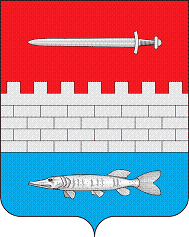 ТАТАРСТАН РЕСПУБЛИКАСЫЯҢА ЧИШМӘМУНИЦИПАЛЬ РАЙОНЫ ТУБЫЛГЫТАУ АВЫЛ  ҖИРЛЕГЕСОВЕТЫЯшьләр  урамы, 73Тубылгы Тау авылы,423181